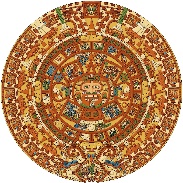 La Academia Dolores Huerta Charter Middle School “A Dual Language Charter Middle School”400 W.Bell St.Las Cruces, NM 88005Phone: 575-526-2984Fax: 575-523-5407 The mission of La Academia Dolores Huerta is to provide a diverse bilingual educational program in the arts that fosters the development of a strong socio-cultural identity while achieving academic success.La misión de La Academia Dolores Huerta es proporcionar un programa educativo bilingüe diverso de las artes que fomenta el desarrollo de una fuerte identidad sociocultural mientras se logra el éxito académico.Regular Governing Council Remote MeetingThursday March 21, 2024 at 5:30 PM, via Zoom OnlyZoom Link: https://lcps.zoom.us/j/86244952825Meeting ID: 862 4495 2825Call the meeting to order Approval of the 3.21.24 regular GC meeting agenda. Open forum-public input*Public comments and observations regarding education policy and governance issues, as well as the strategic planning are heard at this time. Time limit per presenter may be imposed by ChairReview, discussion, and possible approval of February 8, 2024, regular GC meeting minutes.ACTION ITEMSReview, discussion, and possible approval of the following BARs: 560-000-2324-0019-IB 560-000-2324-0020-I 560-000-2324-0021-I 560-000-2324-0022-I 560-000-2324-0023-D 560-000-2324-0024-I 560-000-2324-0025-I 560-000-2324-0026-I 560-000-2324-0028-I560-000-2324-0029-I560-000-2324-0030-D560-000-2324-0031-IReview, discussion, and possible approval of LADH Lottery Admission policy.Review, discussion, and possible approval of LADH Enrollment and Registration policy.Review, discussion, and possible approval of LADH Medical Cannabis policy.Review, discussion, and possible approval of revised Internal Controls Policy.NEW BUSINESS: DISCUSSION ITEMS ONLY – NO ACTION WILL BE TAKENFinance Committee ReportRevenue and expense reportsBudget shortfall discussionWill the State not ask for reimbursement given the current number of enrolled students?2023-2024 preliminary reportNew building search committee: review listings of available propertiesSPED policy update follow-upAnnual calendar review:GC training hoursHead Administrator’s spring evaluation will be completed in April during closed session.Community Schools Report2023-2024 student recruitment/enrollment update2024-2025 student recruitment effortsUPDATE: student performance Academic achievementShort cycle assessmentState testingHead Administrators ReportSecretary ReportGC Recruitment: search for member with financial expertise GC Trainings Next GC meeting Adjourn GC general meeting*Any individual attending a board meeting may sign in to participate in the Public Input section of the Agenda, if any. Such persons may speak on any item after the individual is recognized by the President of the Board and introduces himself/herself at the podium. The Governing Council of La Academia Dolores Huerta will not take action on any item presented under Public Input, until an opportunity to do so is afforded. La Academia Dolores Huerta will provide an interpreter for the Hearing Impaired and simultaneous Spanish translation upon request. Requests should be submitted to the chancellor’s office three days prior to the meeting.